               ARALIK AYI         4 YAŞ EĞİTİM PLANI              KIŞ MEVSİMİ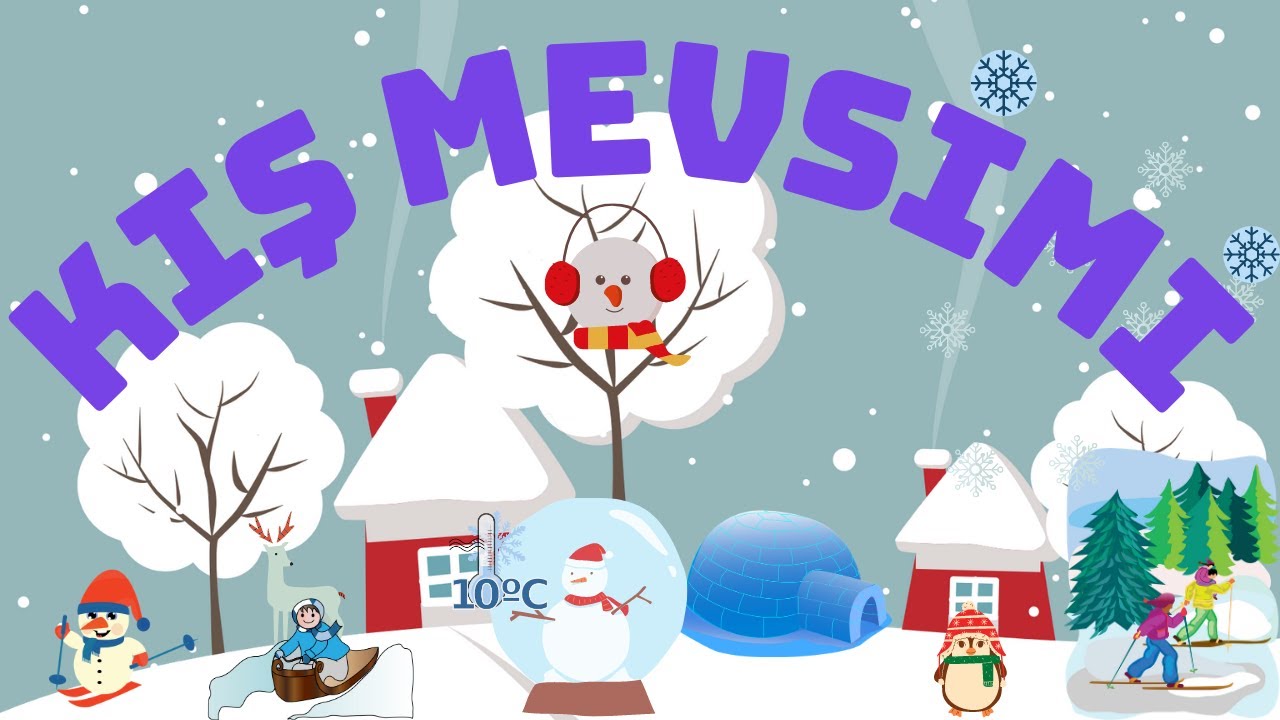 KAR YAĞIYOR ŞARKISIDÜNYA          ENGELLİLER GÜNÜ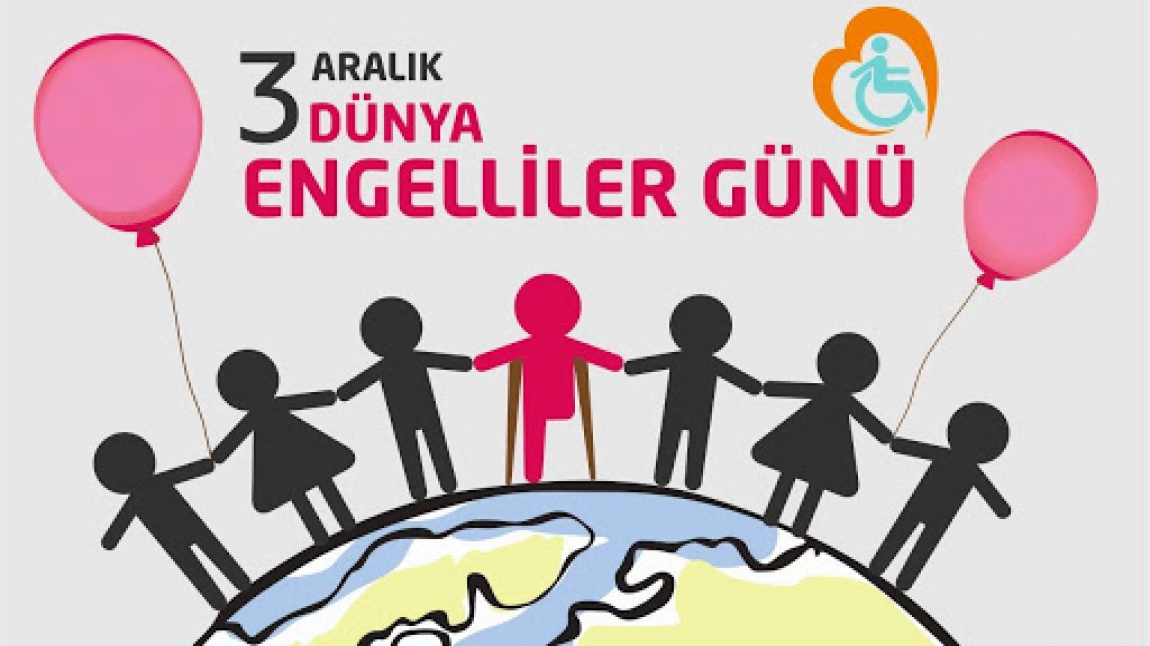           TÜRKÇE DİL ETKİNLİĞİHOROZUMU KAÇIRDILAR ŞARKISIHorozumu kaçırdılarDamdan dama uçurdularSuyuna da pilav pişirdilerBili gah bili gah bili bili gah gahKüpeli horozumKar beyazımBir sabah kalktımAvluya baktımAradım taradım bağırdım çağırdımBili gah bili gah bili bili gah gahKüpeli horozumKar beyazımBİLMECELEREĞİTİCİ MASALLAR        (   PARMAK OYUNU )ÇEK ÇEK KÜREKLERİ PARMAK OYUNUÇEVİRELİM DEĞİRMENLERİMEVLANA HAFTASI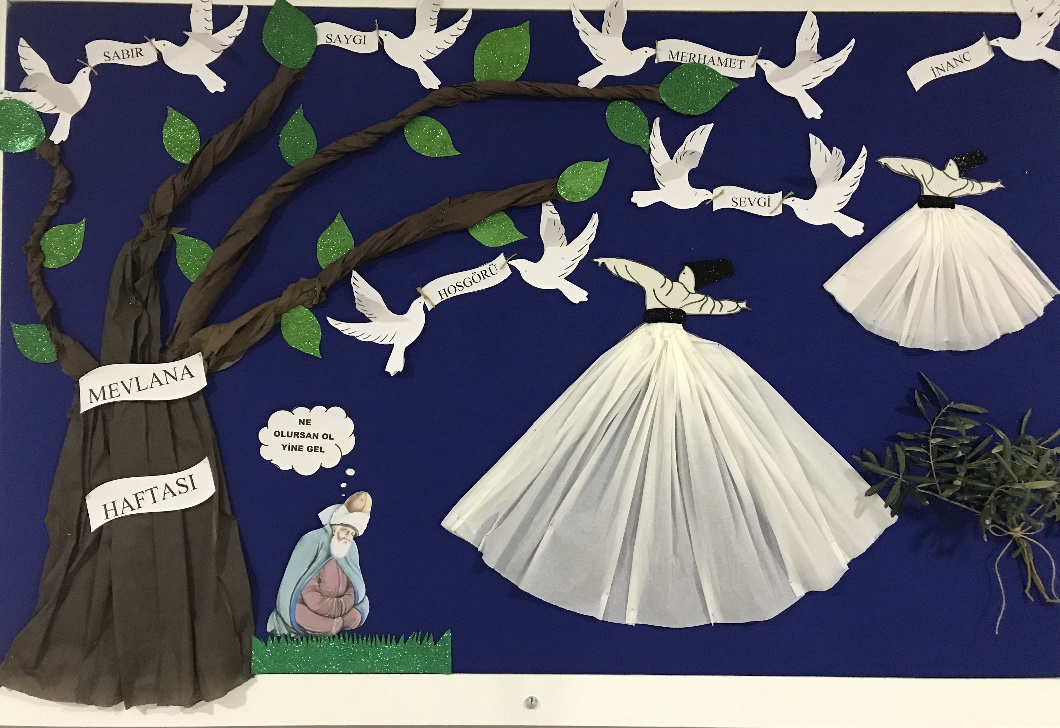 -MEVLANA DRAMA ETKİNLİĞİMEHMET AKİF ERSOY HAFTASI(MEHMET AKİF ERSOY SANAT ETKİNLİĞİ İSTİKLAL MARŞINI TANIYORUZ)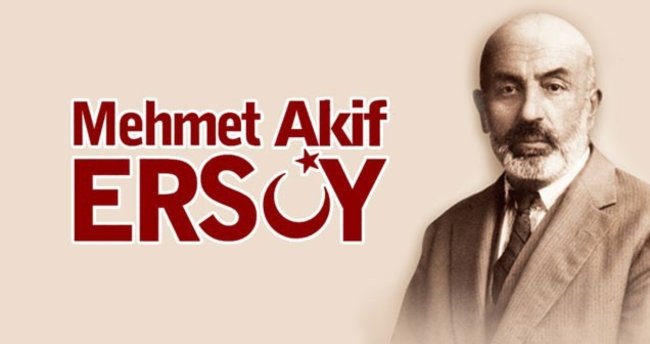        SANAT ETKİNLİKLERİENGELLİLER GÜNÜ GRUP SANAT ETKİNLİĞİKAĞIT TABAK İLE PANDA YAPIMI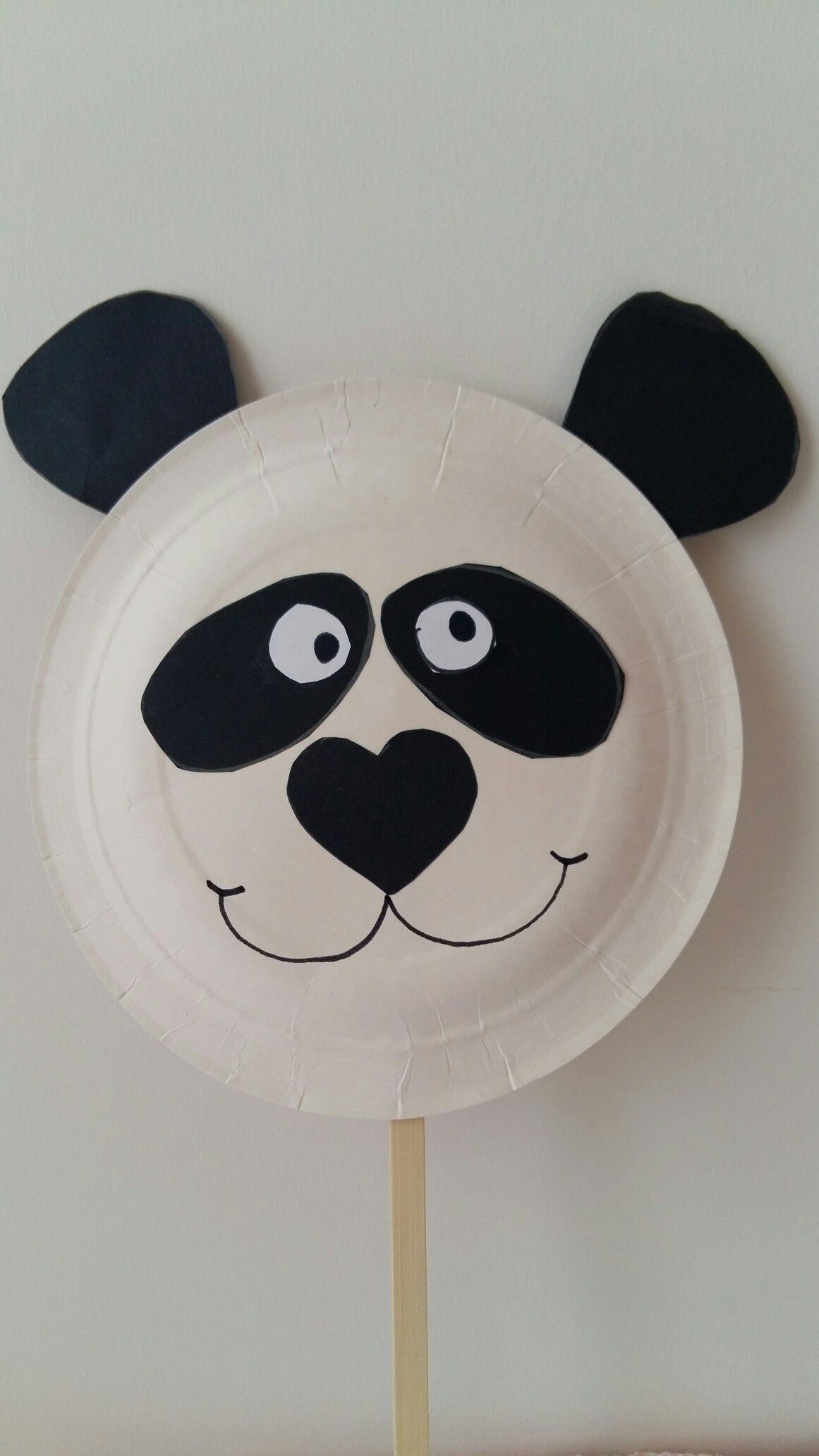 KESME YAPIŞTIRMA FARESULU BOYA GAZETE İLE GRUP ÇALIŞMASI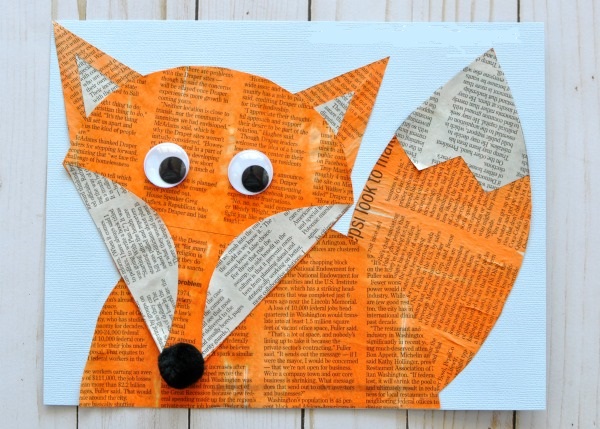 YERLİ MALI      HAFTASIYERLİ MALI KUTLAMALARIİNSAN HAKLARI HAFTASIİNSAN HAKLARI GRUP SANAT ETKİNLİĞİDEMOKRASİ KAVRAMINI SINIF BAŞKANI SEÇİMİ İLE TANIYORUZ.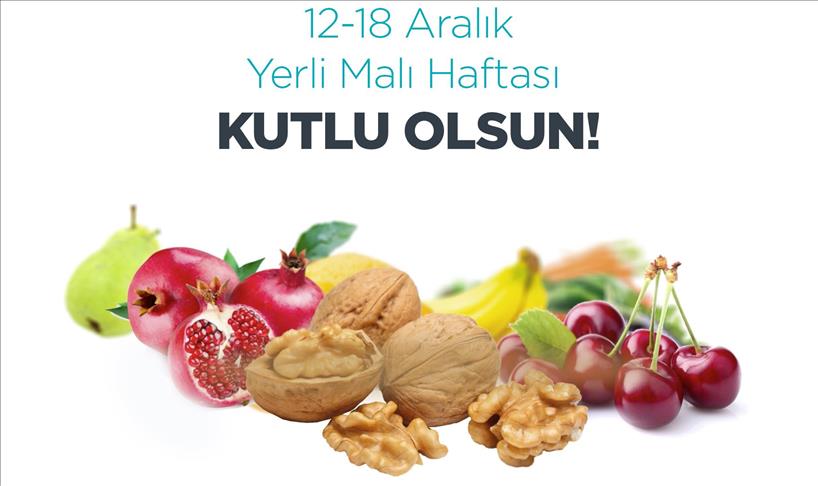 İNATÇI FİL KUKLA GÖSTERİSİ VE TİYATRO GÖSTERİSİMISIR PATLATMA ETKİNLİĞİ   FEN VE DOĞA ETKİNLİKLERİBATMAYAN PAMUK DENEYİ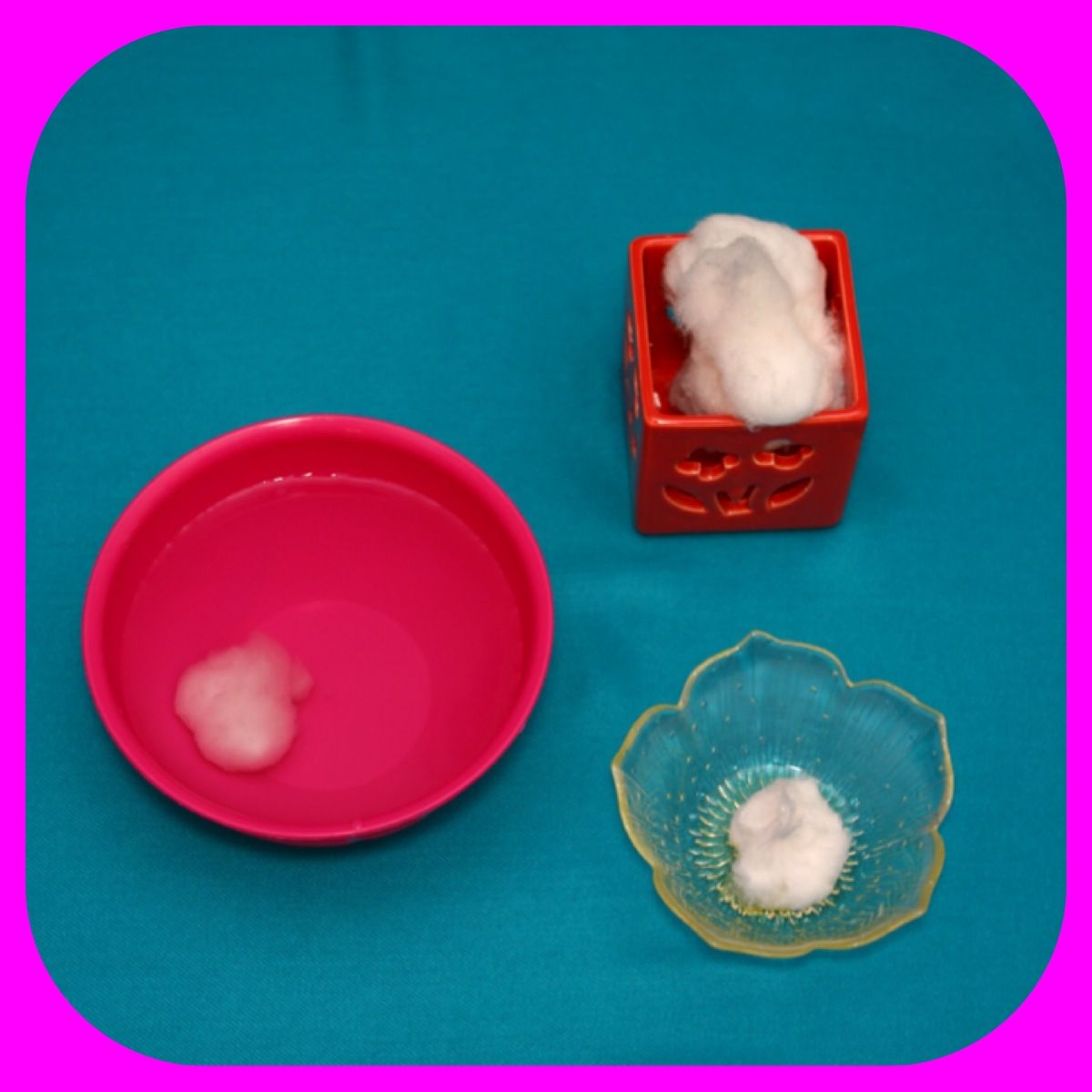 KARABİBER MİKROP DENEYİ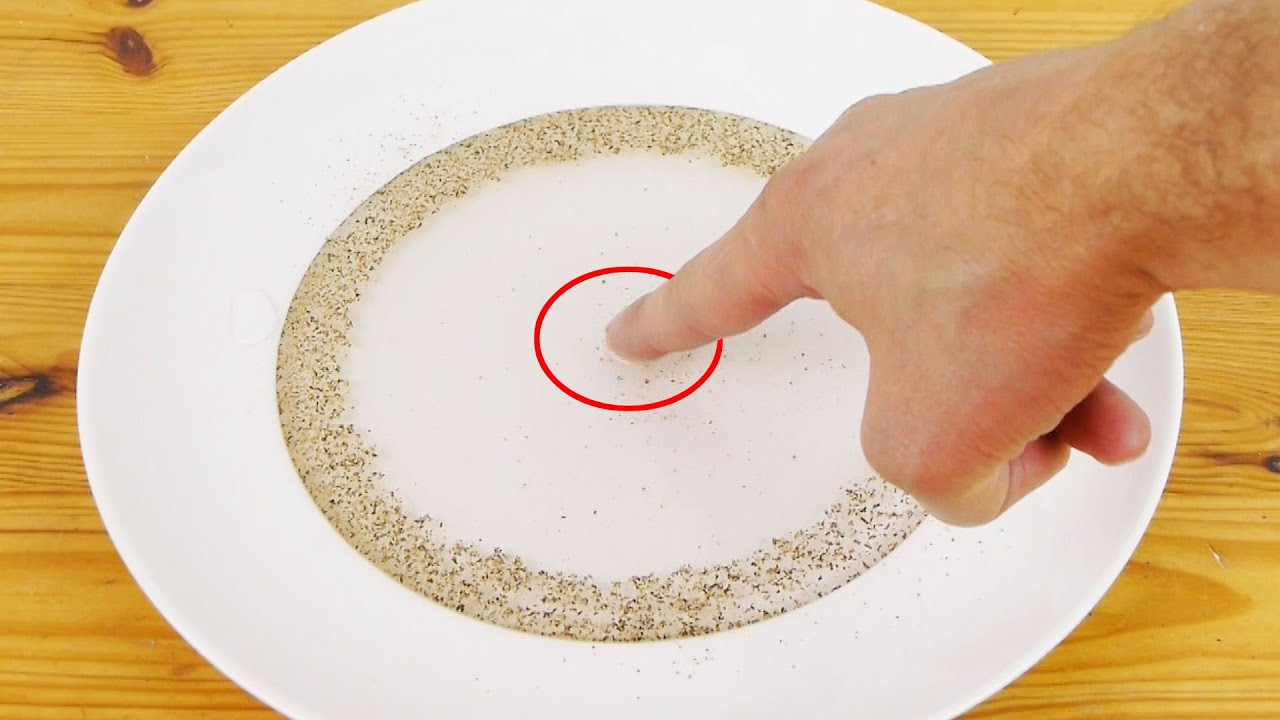              EĞİTİCİ OYUNÇÜRÜK YUMURTA OYUNUUYKUCU HOROZ OYUNUSAYILARI PEKİŞTİRME PARKURLU YARIŞMABEDENSEL KOORDİNASYON GELİŞTİRME OYUNUDİKKAT VE HAFIZA OYUNUSATRANÇ KAVRAMLARYAKIN-UZAKELİPS ŞEKLİMOR1 -5 SAYILARI PEKİŞTİRMEISLAK-KURUÖĞRETMENLER: ÇİĞDEM KAYA                       SÜMEYRA KESKİNKILIÇ